Приложение 2.     Блок «Знаменитые художники»: И.И. Шишкин.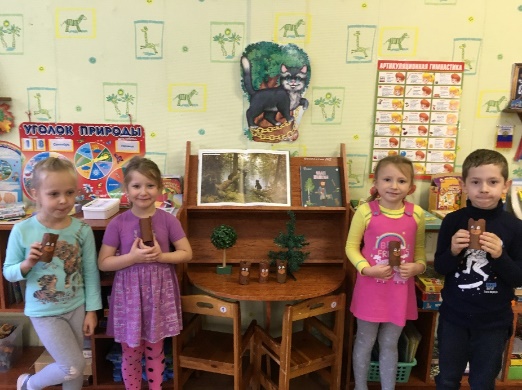 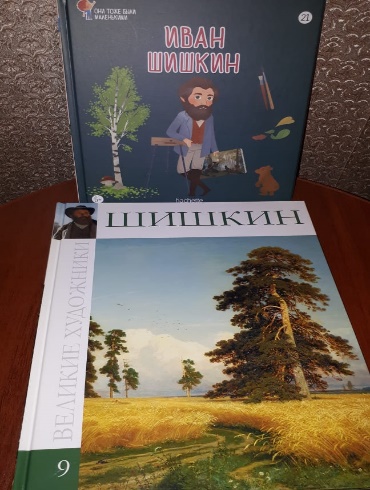 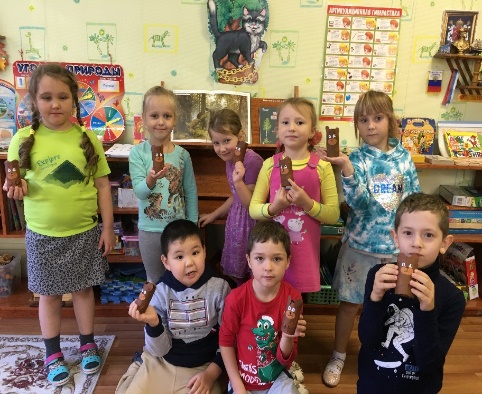 Блок «Знаменитые художники»: В.М.Васнецов.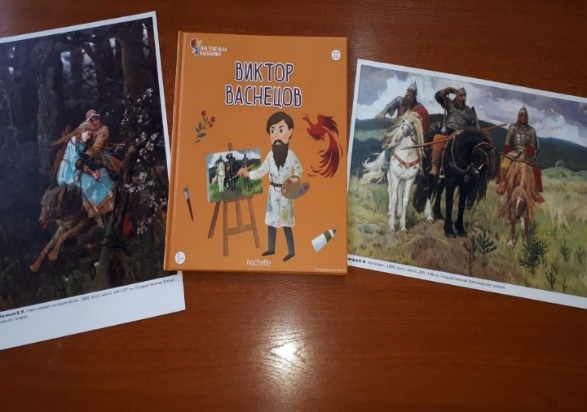 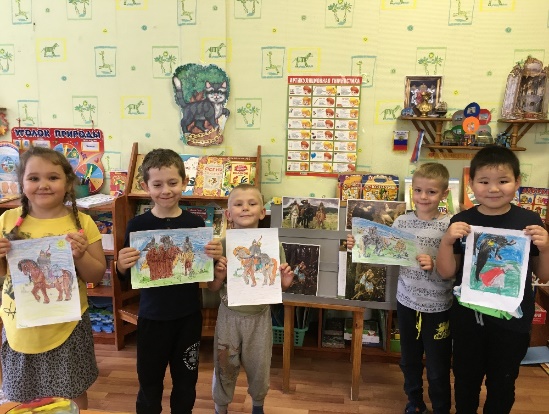 